
Myślenice 08.02.2017r.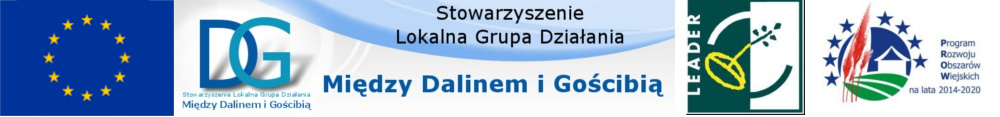 Zapytanie cenoweDostawa oraz wdrożenie aplikacji elektronicznej do wyboru wniosków w ramach 
Programu Rozwoju Obszarów Wiejskich na lata 2014-2020 – Platforma Oceny ProjektówZamawiający:Stowarzyszenie LGD „Między Dalinem i Gościbią” Zaprasza do składania ofert na:Przedmiot zamówienia: Dostawa oraz wdrożenie aplikacji elektronicznej do obsługi naboru wniosków w ramach Programu Rozwoju Obszarów Wiejskich na lata 2014-2020. Przewidywany termin realizacji: marzec 2017r.Warunki przyjęte przez zamawiającego:Funkcje w odniesieniu do konkursów ogólnych:Funkcje w odniesieniu do konkursów grantowych:Pozostałe funkcje:Każdy użytkownik systemu w momencie rejestracji otrzymuje nadany własny login i hasło Użytkownicy podczas rejestracji podają określone przez LGD dane (imię, nazwisko, miejscowość, numer telefonu,  adres e-mail)Aplikacja umożliwia rejestrację złożonych wniosków wraz z nadaniem im indywidualnego nr sprawy w oparciu o przyjęty w danej LGD systemDostęp z możliwością pobierania danych monitoringowych (statystyka) w odniesieniu do wszystkich konkursów ogłaszanych w ramach LSRMożliwość dodawania komentarzy przez Redaktora/ Administratora na różnych etapach obsługi wniosków, widocznych dla różnych użytkowników zgodnie z nadanymi uprawnieniamiWykonawca wdroży Aplikację w LGD, co będzie polegać na:Dopasowaniu działania Aplikacji do Procedur wyboru operacji LGDDopasowaniu dokumentów do wzorów przekazanych przez LGD (w tym logotypów)Przeprowadzeniu szkolenia dla użytkowników Aplikacji zorganizowanego przez LGD oraz udzielanie dodatkowego wsparcia merytorycznego w siedzibie LGD oraz drogą telefoniczną Zmodyfikuje elementy Aplikacji na wniosek zamawiającego w terminie przez niego wskazanym.Kryteria przyjęte przez zamawiającego:CenaWykonawca posiada uprawnienia do wykonywania określonej działalności lub czynności, jeżeli ustawy nakładają obowiązek posiadania takich uprawnieńWykonawca dysponuje niezbędnym zapleczem do wykonania usługiWykonawca wykona przedmiot zamówienia w wyznaczonym terminiePotwierdzenie kryteriów przyjętych przez zamawiającego:Doświadczenie w zakresie realizacji usług tożsamych lub zbliżonych do przedmiotu zamówienia Miejsce i termin złożenia oferty: oferty należy składać osobiście w formie pisemnej w biurze Zamawiającego: 32-400 Myślenice, ul. Słowackiego 28, za pośrednictwem poczty tradycyjnej lub poczty elektronicznej (e-mail: biuro@dalin-goscibia.pl) w terminie do 15.02.2017r. godzina 12.00 (decyduje data wpływu oferty).Termin rozpatrzenia ofert: do 15 dni roboczych.Osoba do kontaktu:  Kazimierz Dąbrowski tel. 12 274 00 65, kom 609 516 766Oferty należy składać na załączonym formularzu za pomocą poczty, poczty elektronicznej lub w Biurze LGD „Między Dalinem i Gościbią” Myślenice 32-400 Słowackiego 28.UWAGA!Forma płatności przelew bankowy.Oferty złożone na innym formularzu niż wskazany zostaną odrzucone.LGD „Między Dalinem i Gościbią” w uzasadnionych przypadkach, w każdym czasie przed upływem terminu składania ofert, może zmienić treść Zapytania, anulować lub przedłużyć termin składania ofert. Załącznik 1…........................, ............ 2017 r.WZÓR - OFERTADostawa oraz wdrożenie aplikacji elektronicznej do wyboru wniosków w ramach Programu Rozwoju Obszarów Wiejskich na lata 2014-2020 – Platforma Oceny ProjektówNazwa Wykonawcy..................................................................................................................Adres Wykonawcy....................................................................................................................NIP............................................................................................................................................Szczegółowy opis przedmiotu zamówienia (należy dokładnie opisać na podstawie punktu 4 zapytania cenowego)…..............................................................................................................      ........................................................................................................................................................................................................................................................................................................Termin realizacji przedmiotu zamówienia............................................................................Oferuję wykonanie przedmiotu zamówienia za:Cenę netto...........................zł (słownie ……………………….......................................................)Podatek VAT......................zł (słownie ……………………….......................................................)Cenę brutto.........................zł (słownie ……………………….......................................................)Oświadczam, że zapoznałem się z opisem przedmiotu zamówienia /wnoszę/ nie wnoszę/ zastrzeżeń do jego treści.…………………………………………………………………………………………………………………………………………………………………………………………Załączniki:            1…........................................................................................................................................	2…………………………………………………………………………………………….	3…………………………………………………………………………………………….	4…………………………………………………………………………………………….Uwagi, oświadczenie; ……………………………………………………………………………………………………………………………………………………………………………………………………………………………………………………………………………………………………………………………………………………………………………………………….............................................                                                      ….................................................          data i podpis                                                                        data, podpis i pieczęć wykonawcy   osoby przyjmującej ofertę                                                                     lub osoby upoważnionejPanel WnioskodawcyPanel AdministratoraPanel Rady przeglądanie informacji o naborach (status: trwający, w trakcie oceny, rozstrzygnięty )edytowanie i przeglądanie informacji o naborach danej LGD (status naboru: trwający, w trakcie oceny, rozstrzygnięty), dane poszczególnych naborów (numer naboru, cel/przedsięwzięcie, data publikacji, data rozpoczęcia i zakończenia składania wniosków)przeglądanie informacji o naborach danej LGD (status naboru: trwający, w trakcie oceny, rozstrzygnięty)ogłoszenie o naborze i dane poszczególnych naborów (numer naboru,  cel/przedsięwzięcie, data publikacji, data rozpoczęcia i zakończenia składania wniosków itp.)ogłaszanie konkursówogłoszenie o naborze i dane poszczególnych naborów (numer naboru,  cel/przedsięwzięcie, data publikacji, data rozpoczęcia i zakończenia składania wniosków itp.)przeglądanie wyników naboru (zgodnie ze statusem- dostępne listy operacji po ocenie na każdym etapie)określenie wzorów wymaganych dokumentów w procesie aplikacji i oceny wniosków (w tym określanie kryteriów)wgląd do (wszystkich lub ocenianych) wniosków bez możliwości wprowadzania w nich zmianzałączanie wersji elektronicznej wniosku i dołączanie załącznikówwczytywanie (lub importowanie) wersji elektronicznej wniosku i załącznikówaktywna deklaracja bezstronności i poufnościdostęp do wyników oceny na poszczególnych etapachwstępna weryfikacja wniosków pod względem spełniania kryteriów formalnychprzypisywanie wniosków do oceny poszczególnym członkom Rady przy uwzględnieniu niezbędnych wyłączeńdostęp do ogłoszeń różnych dotyczących danego naborugenerowanie list wniosków (rejestr operacji złożonych, list operacji po każdym etapie oceny, wybranych, odwołaniach itp.)ocena wniosków przypisanych danemu członkowi Rady (ocena zgodności z LSR, ocena zgodności z kryteriami, w tym na każdym etapie ocena robocza, ocena zakończona, ocena po proteście)przypisywanie wniosków poszczególnym członkom Rady (zarządzanie użytkownikiem)generowanie kart oceny ocenionych wnioskówgenerowanie i dostęp do uchwał, protokołówgenerowanie wyników ocenysumowanie wyników oceny konkursów wraz z bieżącym dostępempodliczanie wyników własnej ocenypodgląd do panelu Rady (w tym weryfikacja stanu oceny)ustalanie kwoty wsparciakorespondencja z Radą (zaproszenia na posiedzenia, powiadomienia itp.)generowanie raportów monitoringowych (prezentujących stan realizacji budżetu, wskaźników)korespondencja z Wnioskodawcami (wysyłanie informacji o ofercie doradztwa na etapie opracowania wniosku, informowanie o wynikach na poszczególnych etapach oceny, wysyłanie przypomnień o ankietach monitoringowych itp.)zarządzanie użytkownikami (zmiana haseł, uprawnień, itp.)podgląd do panelu Wnioskodawcy (monitorowanie stanu pracy nad wnioskiem)dostęp do statystykeksport danych do Excelarejestr interesów dotyczących składania wniosków z możliwością zamieszczania go na stronie internetowejPanel WnioskodawcyPanel AdministratoraPanel Rady edytowanie i przeglądanie informacji o naborach danej LGD (status naboru: trwający, w trakcie oceny, rozstrzygnięty), dane poszczególnych naborów (numer naboru, cel/przedsięwzięcie, data publikacji, data rozpoczęcia i zakończenia składania wniosków)edytowanie i przeglądanie informacji o naborach danej LGD (status naboru: trwający, w trakcie oceny, rozstrzygnięty), dane poszczególnych naborów (numer naboru, cel/przedsięwzięcie, data publikacji, data rozpoczęcia i zakończenia składania wniosków, kwota wsparcia na dany nabór wniosków)wgląd do (wszystkich lub ocenianych) wniosków bez możliwości wprowadzania w nich zmiangenerowanie wniosku (możliwość edytowania do momentu złożenia)ogłaszanie konkursówaktywna deklaracja bezstronności wczytywanie wersji elektronicznej załączników określanie wzorów wymaganych dokumentów w procesie aplikacji i oceny wniosków (w tym określanie kryteriów)przypisywanie wniosków do oceny poszczególnym członkom Rady przy uwzględnieniu niezbędnych wyłączeńdostęp do wyników oceny na poszczególnych etapach wczytywanie (lub importowanie) wersji elektronicznej wniosku i załączników ocena wniosków przypisanych danemu członkowi Rady (ocena zgodności z LSR, ocena zgodności z kryteriami, w tym na każdym etapie ocena robocza, ocena zakończona, ocena po odwołaniach)możliwość edycji wniosku ponownie, w związku z uzupełnieniamiwstępna weryfikacja wniosków pod względem spełniania kryteriów formalnychgenerowanie kart oceny możliwość korespondowania z LGDgenerowanie list operacji (rejestrów operacji złożonych, list operacji po każdym etapie oceny, wybranych, po protestach, itp.)generowanie wyników ocenyskładanie sprawozdań (wersja robocza i zakończona)przypisywanie wniosków poszczególnym członkom Rady (zarządzanie użytkownikiem)podliczanie wyników własnej ocenyprzeglądanie wyników naboru (zgodnie ze statusem- dostępne listy operacji po ocenia na każdym etapie)generowanie i dostęp do uchwał, protokołówustalanie kwoty wsparcia (do uprawnień Administratora)sumowanie wyników oceny konkursów wraz z bieżącym dostępemmożliwość korespondowania z LGDaktywny rejestr interesów dotyczący składanych wniosków z możliwością zamieszczania go na stronie internetowejpodgląd do panelu Rady (w tym weryfikacja stanu oceny)korespondencja z Radą (zaproszenia na posiedzenia, powiadomienia, itp.)generowanie umów o powierzenie grantu oraz aneksówwgląd do danych monitoringowych i sprawozdawczych (wersja robocza sprawozdania i zakończona)generowanie szczegółowego zestawienia zrealizowanych operacji na odstawie sprawozdań (w tym m.in. zakres, kwota dofinansowania, wkład własny, razem, wskaźniki)korespondencja z Wnioskodawcami (informowanie o wynikach na poszczególnych etapach oceny)zarządzanie użytkownikami (zmiana haseł, uprawnień, itp.)publikacja ogłoszeń różnych dot. Poszczególnych naborów)podgląd do panelu Wnioskodawcy (monitorowanie stanu pracy nad wnioskiem)generowanie zestawień rzeczowo-finansowych wybranych projektów w ramach każdego naborumożliwość porównania informacji o operacjach planowanych oraz o operacjach zrealizowanych dostęp do statystyk